                                                                                                        ПРОЕКТ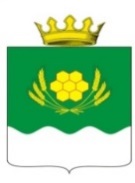 ДУМА КУРТАМЫШСКОГО МУНИЦИПАЛЬНОГО ОКРУГА КУРГАНСКОЙ ОБЛАСТИРЕШЕНИЕот _______________ №___          г. КуртамышОб утверждении Порядка проведения антикоррупционной экспертизы муниципальных нормативных правовых актов Куртамышского муниципального округа Курганской области, принимаемых Думой Куртамышского муниципального округа Курганской области и их проектов         В соответствии с Федеральным законом от 17 июля 2009 года № 172-ФЗ «Об антикоррупционной экспертизе нормативных правовых актов и проектов нормативных правовых актов», Федеральным законом от 6 октября 2003 года № 131-ФЗ «Об общих принципах организации местного самоуправления в Российской Федерации», постановлением Правительства Российской Федерации от 26 февраля 2010 года № 96 «Об антикоррупционной экспертизе нормативных правовых актов и проектов нормативных правовых актов», статьей 27 Устава Куртамышского муниципального округа Курганской области Дума Куртамышского муниципального округа Курганской областиРЕШИЛА:1. Утвердить Порядок проведения антикоррупционной экспертизы муниципальных нормативных правовых актов Куртамышского муниципального округа Курганской области, принимаемых Думой Куртамышского муниципального округа Курганской области, и их проектов согласно приложению к настоящему решению. 2. Опубликовать настоящее решение в информационном бюллетене «Куртамышский муниципальный округ: официально» и разместить на официальном сайте Администрации Куртамышского муниципального округа Курганской области.3. Контроль за исполнением настоящего решения возложить на председателя Думы Куртамышского муниципального округа Курганской области.Председатель Думы Куртамышского муниципального округа Курганской области                                                          Н.Г. КучинГлава Куртамышского муниципального округа Курганской области                                                           А.Н. ГвоздевПриложениек решению Думы Куртамышкого муниципального округа Курганской области от ______ № ___ «Об утверждении Порядка проведения антикоррупционной экспертизы муниципальных нормативных правовых актов Куртамышского муниципального округа Курганской области, принимаемых Думой Куртамышского муниципального округа Курганской области, и их проектов»ПОРЯДОКпроведения антикоррупционной экспертизы муниципальных нормативных правовых актов Куртамышского муниципального округа Курганской области, принимаемых Думой Куртамышского муниципального округа Курганской области и их проектовРаздел I. Общие положения1.	Настоящим Порядком проведения антикоррупционной экспертизы муниципальных нормативных правовых актов Куртамышского муниципального округа Курганской области, принимаемых Думой Куртамышского муниципального округа Курганской области, и их проектов (далее - Порядок) устанавливается процедура проведения антикоррупционной экспертизы муниципальных нормативных правовых актов Думы Куртамышского муниципального округа Курганской области (далее – муниципальные нормативные правовые акты), и их проектов (далее – антикоррупционная экспертиза).2.	Целью антикоррупционной экспертизы является выявление в муниципальных нормативных правовых актах и их проектах правовых норм, которые создают предпосылки и (или) повышают вероятность совершения коррупционных действий.3.	Задачами антикоррупционной экспертизы являются выявление и описание коррупциогенных факторов в муниципальных нормативных правовых актах и их проектах, в том числе внесение предложений и рекомендаций, направленных на устранение или ограничение действия таких факторов.Раздел II. Виды антикоррупционной экспертизы4.	К видам антикоррупционной экспертизы относятся:1)	антикоррупционная экспертиза, осуществляемая при проведении правовой экспертизы проектов муниципальных нормативных правовых актов;2)	антикоррупционная экспертиза действующих муниципальных нормативных правовых актов;3)	независимая антикоррупционная экспертиза.5.	В соответствии с настоящим Порядком сектор правового обеспечения Администрации Куртамышского муниципального округа Курганской области (далее – Сектор правового обеспечения) (по согласованию) проводит антикоррупционную экспертизу, предусмотренную подпунктами 1, 2 пункта 4 настоящего Порядка.Раздел III. Процедура проведения антикоррупционной экспертизы муниципальных нормативных правовых актов и их проектов6.	Антикоррупционная экспертиза проектов муниципальных нормативных правовых актов проводится одновременно с проведением их правовой экспертизы.7.	Антикоррупционная экспертиза действующих муниципальных нормативных правовых актов проводится:при мониторинге их применения;при проведении их правовой экспертизы;по устному или письменному указанию председателя Думы Куртамышского муниципального округа Курганской области.8.	По указанию председателя Думы Куртамышского муниципального округа Курганской области проводится антикоррупционная экспертиза ненормативных муниципальных правовых актов и их проектов в соответствии с настоящим Порядком.9.	При проведении антикоррупционной экспертизы проводится анализ на наличие в муниципальных нормативных правовых актах и их проектах положений, содержащих коррупциогенные факторы, в соответствии с методикой проведения антикоррупционной экспертизы нормативных правовых актов и проектов нормативных правовых актов, утвержденной постановлением Правительства Российской Федерации от 26 февраля 2010 года № 96 «Об антикоррупционной экспертизе нормативных правовых актов и проектов нормативных правовых актов».10.	Срок проведения антикоррупционной экспертизы муниципальных нормативных правовых актов, проектов муниципальных нормативных правовых актов составляет 10 рабочих дней, особо сложных – 15 рабочих дней.11. Результаты антикоррупционной экспертизы отражаются в заключении, составляемом в пределах установленного пунктом 10 настоящего Порядка срока.Заключение по результатам проведения антикоррупционной экспертизы подписывается специалистом Сектора правового обеспечения, проводившим экспертизу (по согласованию).12. В заключении по результатам проведения антикоррупционной экспертизы должны быть указаны выявленные в муниципальном нормативном правовом акте, проекте муниципального нормативного правового акта коррупциогенные факторы и предложены способы их устранения.13.   Заключение по результатам проведения антикоррупционной экспертизы носит рекомендательный характер и подлежит обязательному рассмотрению разработчиком проекта нормативного правового акта, которому оно направлено, в тридцатидневный срок со дня его получения.14. В случае несогласия разработчиков документа с результатами антикоррупционной экспертизы, разработчик документа – вносит указанный проект документа на рассмотрение Думы Куртамышского муниципального округа Курганской области с приложением пояснительной записки с обоснованием своего несогласия.15. Проекты муниципальных нормативных правовых актов, содержащие коррупциогенные факторы, подлежат доработке и повторной антикоррупционной экспертизе.Повторная антикоррупционная экспертиза проектов муниципальных нормативных правовых актов проводится в соответствии с настоящим Порядком.Раздел IV. Независимая антикоррупционная экспертиза16. Институты гражданского общества и граждане могут в порядке, предусмотренном нормативными правовыми актами Российской Федерации, за счет собственных средств проводить независимую антикоррупционную экспертизу.17. Для проведения независимой антикоррупционной экспертизы Администрация Куртамышского муниципального округа Курганской области (по согласованию), в лице разработчика проекта муниципального нормативного правового акта, размещает его на своем официальном сайте в сети «Интернет» в течение рабочего дня, соответствующего дню его направления на согласование, с указанием дат начала и окончания приема заключений по результатам независимой антикоррупционной экспертизы.18. Результаты независимой антикоррупционной экспертизы отражаются в заключении.19. В заключении по результатам проведения независимой антикоррупционной экспертизы должны быть указаны выявленные в муниципальном нормативном правовом акте, проекте муниципального нормативного правового акта коррупциогенные факторы и предложены способы их устранения.20. Заключение по результатам независимой антикоррупционной экспертизы носит рекомендательный характер и подлежит обязательному рассмотрению в трёхдневный срок разработчиком проекта муниципального нормативного правового акта, которому оно направлено. По результатам рассмотрения гражданину или организации, проводившим независимую антикоррупционную экспертизу, направляется мотивированный ответ (за исключением случаев, когда в заключении отсутствуют информация о выявленных коррупциогенных факторах, или предложения о способе устранения выявленных коррупциогенных факторов), в котором отражается учет результатов независимой антикоррупционной экспертизы и (или) причины несогласия с выявленным в муниципальном нормативном правовом акте или проекте муниципального нормативного правового акта коррупциогенным фактором.